ОБЕД(диетическое питание - сахарный диабет)Салат из белокочанной капусты с огурцом, ЗдоровьеСуп из сборных овощей с зеленым горошком, со сметанойЖаркое по-домашнемуХлеб пшеничныйХлеб ржанойНапиток Ягодка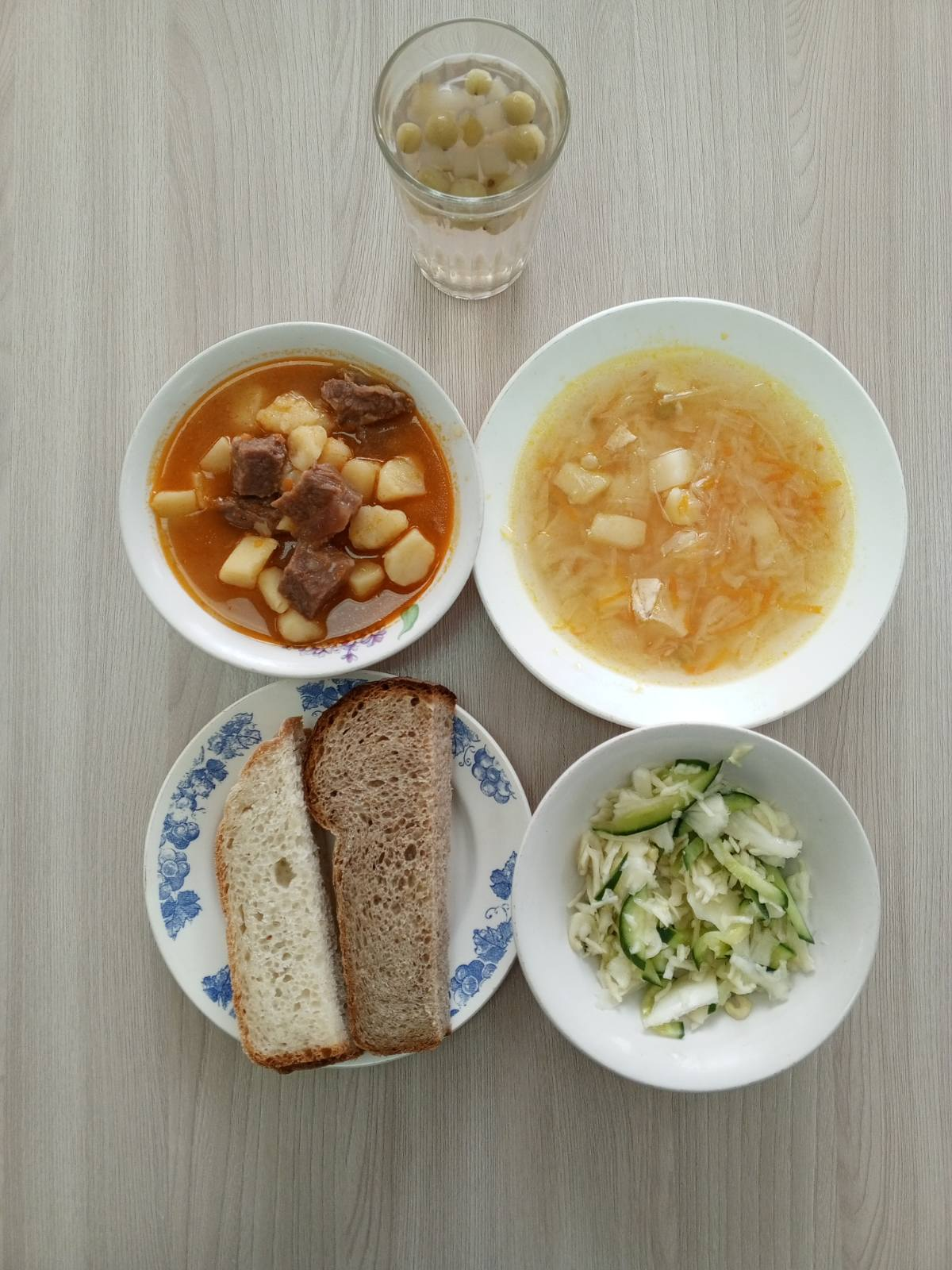 ЗАВТРАК Огурцы свежие порционноБутерброд с сыромОмлет запеченный или паровойЧай ягодныйБанан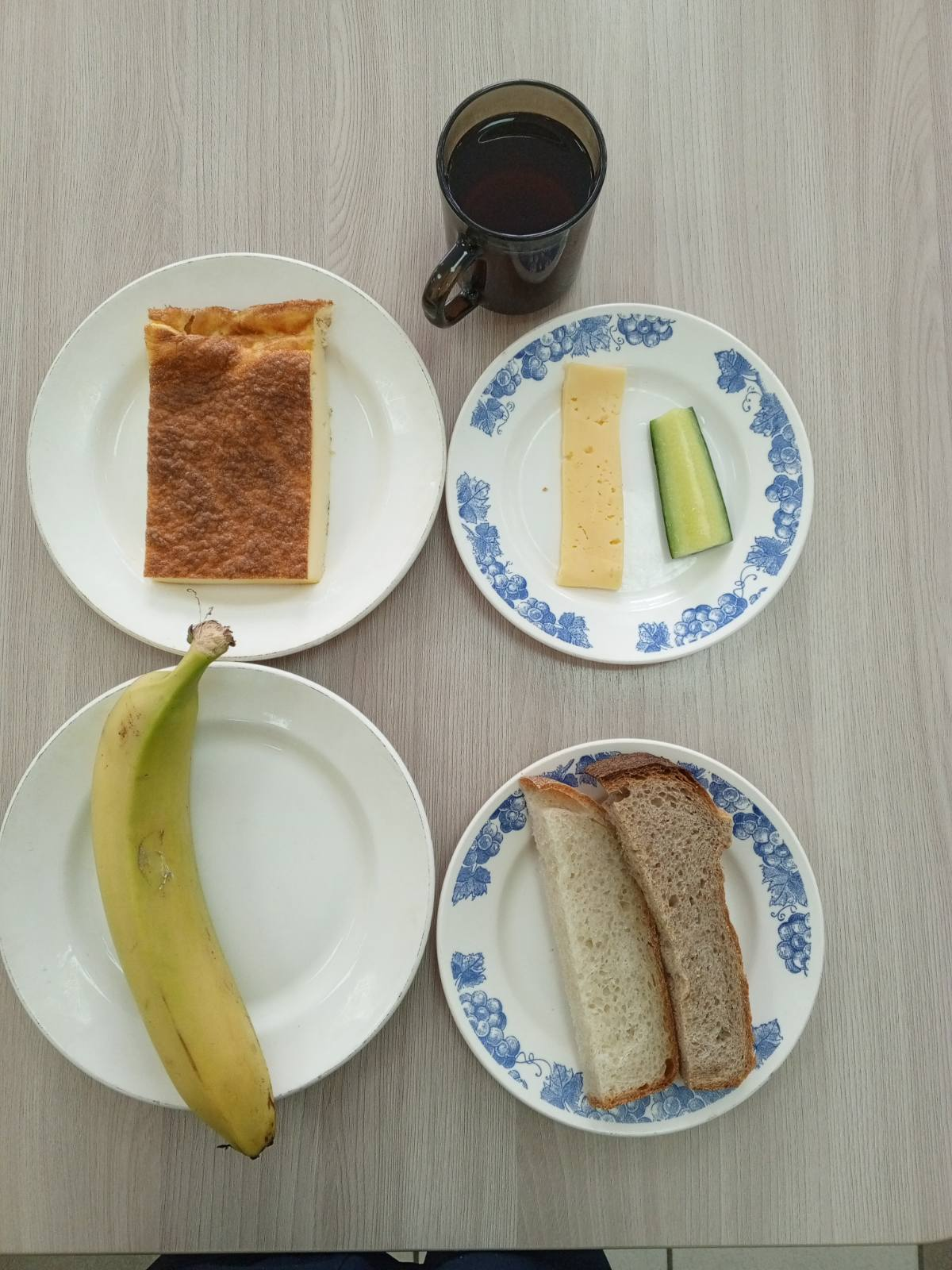 ОБЕД (1 – 4 классы, 5-11классы) Салат из белокочанной капусты с огурцом, ЗдоровьеСуп из сборных овощей с зеленым горошком, со сметанойЖаркое по-домашнемуХлеб пшеничныйХлеб ржанойНапиток Ягодка